О необходимости внесения изменений в решение Совета сельского поселении Удрякбашевский сельсовет муниципального района Благоварский район Республики Башкортостан от 21 декабря 2016 года № 20-140 «Об утверждении Правил землепользования и застройки сельского поселении Удрякбашевский сельсовет муниципального района Благоварский район Республики Башкортостан»Руководствуясь статьей 33, 38  Градостроительного кодекса Российской Федерации, статьями 32, 35 Правил землепользования и застройки сельского поселении Удрякбашевский сельсовет муниципального района Благоварский район Республики Башкортостан, утвержденным решением Совета сельского поселении Удрякбашевский сельсовет муниципального района Благоварский район Республики Башкортостан от 21 декабря 2016 года  № 20-140 «Об утверждении Правил землепользования и застройки сельского поселении Удрякбашевский сельсовет муниципального района Благоварский район Республики Башкортостан», Совет сельского поселения Удрякбашевский сельсовет муниципального района Благоварский район Республики Башкортостан Р Е Ш И Л :1. Осуществить подготовку проекта изменений Правил землепользования и застройки сельского поселения Удрякбашевкий сельсовет муниципального района Благоварский район Республики Башкортостан» (далее – Правила) в соответствии со статьёй 38 Градостроительного кодекса Российской Федерации.2. Администрации сельского поселении Удрякбашевский сельсовет муниципального района Благоварский район Республики Башкортостан обеспечить подготовку проекта изменений Правил в соответствии с действующим законодательством Российской Федерации.         3. Настоящее решение подлежит официальному обнародованию и размещению в информационно – телекоммуникационной сети «Интернет» на официальном сайте сельского поселении Удрякбашевский сельсовет муниципального района Благоварский район Республики Башкортостан.         4. Настоящее решение вступает в силу с даты его обнародования.Глава сельского поселения Удрякбашевский сельсоветмуниципального района Благоварский районРеспублики Башкортостан                                                                       Р.Р. Ишбулатов           с. Удрякбаш          24 января 2020 год               № 6-50 БАШҚОРТОСТАН РЕСПУБЛИКАҺЫБЛАГОВАР РАЙОНЫ МУНИЦИПАЛЬ РАЙОНЫНЫҢ ӨЙҘӨРӘКБАШ  АУЫЛ СОВЕТЫ АУЫЛ БИЛӘМӘҺЕ СОВЕТЫегерме hигеҙенсе сакырылыш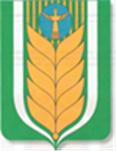 РЕСПУБЛИКА БАШКОРТОСТАН МУНИЦИПАЛЬНЫЙ РАЙОН БЛАГОВАРСКИЙ РАЙОНСОВЕТ СЕЛЬСКОГО ПОСЕЛЕНИЯ УДРЯКБАШЕВСКИЙ СЕЛЬСОВЕТдвадцать восьмого созыва452733, Өйзөрәкбаш ауылы, Үзәк урам, 31/1Тел. (34747) 2-83-72,      E-mail: udrjakbashsp_blag@mail.ru 	 452733, село Удрякбаш,ул. Центральная, 31/1Тел. (34747) 2-83-72,E-mail: udrjakbashsp_blag@mail.ruҚ А Р А РР Е Ш Е Н И Е